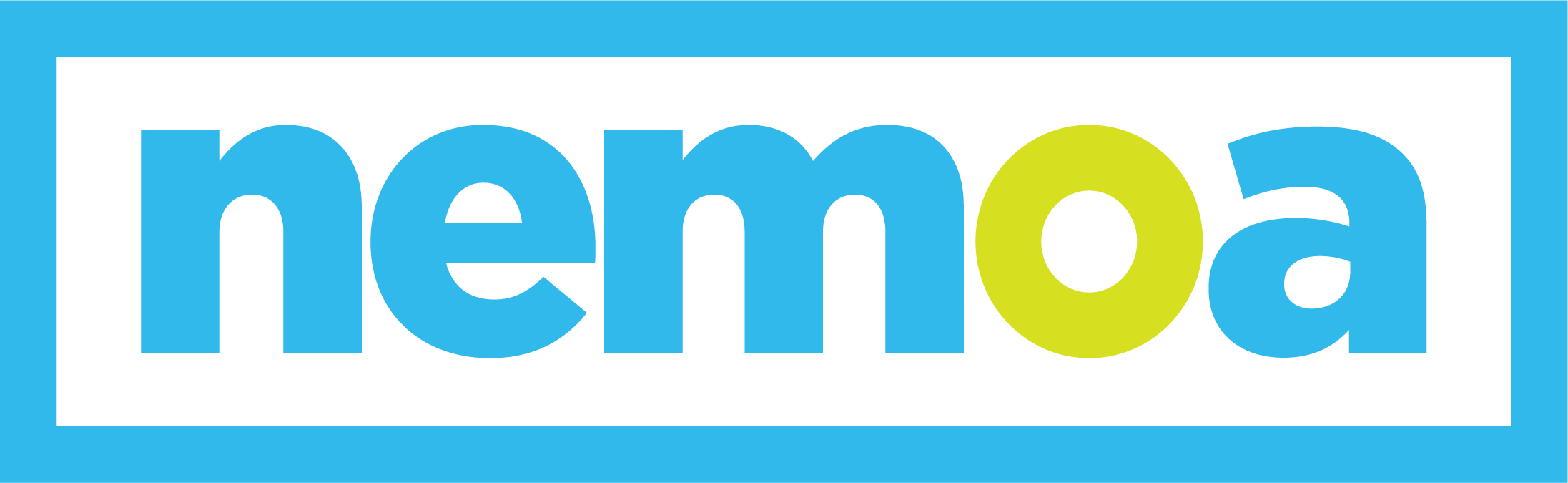 THE ONLY NATIONAL SUMMIT DEDICATED 
TO CATALOGERS & ETAILERSDear [your boss’s name]The NEMOA Fall Summit is coming up from September 12–14, and I’d like your approval to attend. There is no better event for learning about multi-channel direct marketing and connecting with industry peers in a non-selling environment. The NEMOA Summit offers unparalleled education and networking opportunities at an incredible value.Here are the top five reasons I should attend this summit: I’ll learn from other marketers, gaining insights into how they’ve found success with their print, digital, and retail marketing programs.I can connect directly with executives from other brands, sharing challenges and finding solutions to overcome them. I’ll have ample opportunities to network with suppliers who offer the latest innovative services that could have a positive impact on our company’s performance and revenue. I will bring back tools to help us evolve our marketing strategy and enhance our entire organization.The summit is conveniently located just outside of Chicago, making travel a breeze and minimizing my out-of-office time.I’ve already looked at the summit line-up, and the keynote speakers, like [speaker name from company name], sound engaging and inspiring. The breakout sessions and hands-on breakfast groups are perfectly tailored to areas I’d like to learn more about. Sessions like [session name from speaker name] will offer valuable takeaways that I can put to work right away.By registering before August 17, I can save $200! That would bring my total cost to just [$XXX] to attend this amazing summit—an incredible value when you see other events charging thousands of dollars just for registration.Itemized costsSummit registration [$XXX]	Travel expenses [$XXX]Hotel [$XXX]			Meals [$XXX] (meals during the event are included in the registration fee!)I can put together a report for the team when I get back to share what I’ve learned about current best practices, new technologies, and what’s working for other marketers. I want to make sure we get the most out of this opportunity!Thank you,[your name]P.S. If you think this summit sounds interesting, we can send an additional person for free!